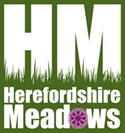 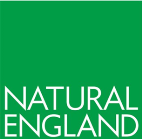 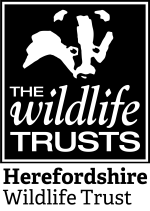 Herefordshire Meadows, Herefordshire Wildlife Trust and Natural England are creating a list of people who are willing to donate or sell seed or green hay from their species rich grasslands to help other landowners enhance and create new wildflower meadows in Herefordshire.   If you have great wildflower meadows and you think you could help other people create one through providing seed or green hay we ask that you provide details in the form below.  Queries to caroline.hanks@farming4wildlife.co.uk 07779 080940 or   a.nixon@herefordshirewt.co.uk 01432 356872Herefordshire Meadows, Herefordshire Wildlife Trust and Natural England are creating a list of people who are willing to donate or sell seed or green hay from their species rich grasslands to help other landowners enhance and create new wildflower meadows in Herefordshire.   If you have great wildflower meadows and you think you could help other people create one through providing seed or green hay we ask that you provide details in the form below.  Queries to caroline.hanks@farming4wildlife.co.uk 07779 080940 or   a.nixon@herefordshirewt.co.uk 01432 356872Herefordshire Meadows, Herefordshire Wildlife Trust and Natural England are creating a list of people who are willing to donate or sell seed or green hay from their species rich grasslands to help other landowners enhance and create new wildflower meadows in Herefordshire.   If you have great wildflower meadows and you think you could help other people create one through providing seed or green hay we ask that you provide details in the form below.  Queries to caroline.hanks@farming4wildlife.co.uk 07779 080940 or   a.nixon@herefordshirewt.co.uk 01432 356872Site Name:Site Name:Owner Name:Owner Address: Meadow area (Ha/ac):Meadow area (Ha/ac):Owner Name:Owner Address: Grid Reference and/or postcode of site.Email: Tel: Email: Tel: Brief Description: (please provide any descriptive information e.g. what species are present (if known); is it wet/marshy/heathy, is it floodplain or on slopes, etc)Brief Description: (please provide any descriptive information e.g. what species are present (if known); is it wet/marshy/heathy, is it floodplain or on slopes, etc)Brief Description: (please provide any descriptive information e.g. what species are present (if known); is it wet/marshy/heathy, is it floodplain or on slopes, etc)How long has the field been a Wildflower meadow?  If known, please indicate how long the field has been species rich grassland and/or whether it was sown as species rich and give any other useful details of management history How long has the field been a Wildflower meadow?  If known, please indicate how long the field has been species rich grassland and/or whether it was sown as species rich and give any other useful details of management history How long has the field been a Wildflower meadow?  If known, please indicate how long the field has been species rich grassland and/or whether it was sown as species rich and give any other useful details of management history Does the site have weed species present: (e.g. large numbers of dock, thistle, ragwort, hogweed etc.)Does the site have weed species present: (e.g. large numbers of dock, thistle, ragwort, hogweed etc.)Does the site have weed species present: (e.g. large numbers of dock, thistle, ragwort, hogweed etc.)Access and transport constraints?  (e.g. could there be difficulties getting to your site e.g. narrow lanes/gateways or very steep slopes)Access and transport constraints?  (e.g. could there be difficulties getting to your site e.g. narrow lanes/gateways or very steep slopes)Access and transport constraints?  (e.g. could there be difficulties getting to your site e.g. narrow lanes/gateways or very steep slopes)Are you willing to donate the seed/hay for free or are you selling it ?Are you willing to donate the seed/hay for free or are you selling it ?Are you willing to donate the seed/hay for free or are you selling it ?Are you happy to share                            Tick all boxes that apply                seed                      or green hay                     or bothAre you happy to share                            Tick all boxes that apply                seed                      or green hay                     or bothAre you happy to share                            Tick all boxes that apply                seed                      or green hay                     or bothDo you have machinery that can harvest and transport the seed/hay or will the recipient need to arrange for it?Do you have machinery that can harvest and transport the seed/hay or will the recipient need to arrange for it?Do you have machinery that can harvest and transport the seed/hay or will the recipient need to arrange for it?Is the land designated e.g. a Site of Special Scientific Interest / Local Wildlife Sites? Yes / No / Don’t Know. Please give details Is the land designated e.g. a Site of Special Scientific Interest / Local Wildlife Sites? Yes / No / Don’t Know. Please give details Is the land designated e.g. a Site of Special Scientific Interest / Local Wildlife Sites? Yes / No / Don’t Know. Please give details Is the land currently in HLS or other agri-environment scheme that may affect frequency or amount of seed harvesting?Is the land currently in HLS or other agri-environment scheme that may affect frequency or amount of seed harvesting?Is the land currently in HLS or other agri-environment scheme that may affect frequency or amount of seed harvesting?Privacy information: Herefordshire  Meadows, Herefordshire Wildlife Trust and Natural England will store your data in compliance with General Data Protection Regulations.  The information stored will only be used to act as brokers between donors and recipients who might want to exchange seed and green hay. It will not be shared with any other parties for any other purpose.Please tick this box to indicate you are happy for your data to be stored for these purposesPrivacy information: Herefordshire  Meadows, Herefordshire Wildlife Trust and Natural England will store your data in compliance with General Data Protection Regulations.  The information stored will only be used to act as brokers between donors and recipients who might want to exchange seed and green hay. It will not be shared with any other parties for any other purpose.Please tick this box to indicate you are happy for your data to be stored for these purposesPrivacy information: Herefordshire  Meadows, Herefordshire Wildlife Trust and Natural England will store your data in compliance with General Data Protection Regulations.  The information stored will only be used to act as brokers between donors and recipients who might want to exchange seed and green hay. It will not be shared with any other parties for any other purpose.Please tick this box to indicate you are happy for your data to be stored for these purposesOnce completed please return the form to:Caroline Hanks, Tuck Mill, Eton Bishop, Hereford, HR2 9QQ. Tel 01981 251016 / 007779 080940  caroline.hanks@farming4wildlife.co.uk     or  Andrew Nixon, Conservation Manager, Herefordshire Wildlife Trust, Queenswood Country Park & Arboretum, Dinmore Hill, Nr Leominster, Herefordshire, HR6 0PY, 01432 356872   Email: a.nixon@herefordshirewt.co.ukOnce completed please return the form to:Caroline Hanks, Tuck Mill, Eton Bishop, Hereford, HR2 9QQ. Tel 01981 251016 / 007779 080940  caroline.hanks@farming4wildlife.co.uk     or  Andrew Nixon, Conservation Manager, Herefordshire Wildlife Trust, Queenswood Country Park & Arboretum, Dinmore Hill, Nr Leominster, Herefordshire, HR6 0PY, 01432 356872   Email: a.nixon@herefordshirewt.co.ukOnce completed please return the form to:Caroline Hanks, Tuck Mill, Eton Bishop, Hereford, HR2 9QQ. Tel 01981 251016 / 007779 080940  caroline.hanks@farming4wildlife.co.uk     or  Andrew Nixon, Conservation Manager, Herefordshire Wildlife Trust, Queenswood Country Park & Arboretum, Dinmore Hill, Nr Leominster, Herefordshire, HR6 0PY, 01432 356872   Email: a.nixon@herefordshirewt.co.uk